                                                                                                                      A.S…… Estratto del verbale n°----Il giorno______________alle ore_____, nei locali dell’I.C. Russo Raciti di Palermo si riunisce il C. d. C della ______per discutere il seguente O. d. G.:Verifica analitica dell’andamento didattico e disciplinare della classe Stesura e ratifica del PEI/PDP  (vedi Nota 1)Registrazione alunni inseriti nel  laboratorio di recupero/ consolidamento di italiano Organizzazione pausa didattica  (Solo classi III) elaborazione consiglio orientativo(Solo classi III) individuazione Area disciplinare deficitaria per gli alunni con disabilità.Definizione e illustrazione della Programmazione coordinata (alla presenza dei genitori)Sono presenti i Proff. ri:..OMISSIS.....Si discute il 6° punto all’O.d.G., dopo aver elaborato e letto i consigli orientativi per il successivo percorso di formazione di tutti gli alunni, viene individuata l’area disciplinare deficitaria (umanistica, scientifica, psicomotoria, tecnica) per l’alunno/a con disabilità.Per l’alunno/a ___________________________viene prescelta per le attività di sostegno l’area______________________________.Esauriti gli argomenti all’O.d.G., letto e approvato il seguente verbale, la seduta è tolta alle ore_______.IL Consiglio di ClasseIl Dirigente ScolasticoProf.ssa Sabina MinardiISTITUTO COMPRENSIVO “RUSSO - RACITI”Via Tindari n° 52 - 90135 Palermo- Tel. 091/311151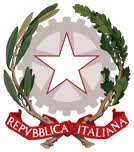 e-mail:  paic8az00v@istruzione.it /PEC: paic8az00v@pec.istruzione.it   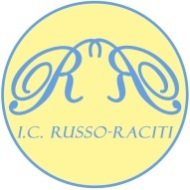 codice mecc.: PAIC8AZ00V-C.F.: 80047400827Codice Univoco Ufficio: UF6WZE